COVID-19 CAMPUS PROTOCOL UPDATE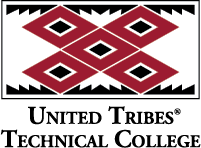                EFFECTIVE APRIL 4, 2022North Dakota and the nation continue to see decreasing case numbers for COVID-19 infections.  This is great news! The availability of vaccines, boosters, and therapeutic medications for who become infected and symptomatic with the virus have a attributed to the decrease.Vaccinations continue to be offered free of charge at the campus Wellness Center for all students, employees, and family members. Financial incentives are available for UTTC and Theodore Jamerson Elementary School (TJES) students.  Home Covid Test Kits, too, are available from the Wellness Center free of charge.  The following protocols are effective Monday, April 4, 2022:Masks are recommended, but no longer mandatory in UTTC facilities. UTTC meetings may be planned as either in-person or Zoom gatherings.UTTC facilities are available again for use by community and tribal partners for special activities, events, and larger gatherings.  See the room reservation form at Reserve a Room at uttc.edu.Physical distancing is recommended, when possible, but not mandatory.Persons should stay home if sick; however, if you are in class or the work environment and have cold-like symptoms, please wear a mask.Virtual (Zoom) courses will be discontinued effective May 16, 2022 and will be used as course resource moving into the future.Unvaccinated UTTC individuals will continue to test once weekly with Student Health.  Any UTTC student, family member, or employee may receive a rapid antigen Covid test at the Wellness Center. Contact the Health & Wellness at 701-221-1764 for more information.“Leadership begins here”